Dokumentation im Corona-Jahr 2019/20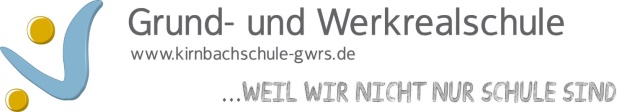 Bitte in Stichworten eintragenName der Lehrkraft: S.Reich-Dorchain	Datum der Dokumentation: 31.07.2020Dokumentation ist für alle Lerninhalte bis zur Schulöffnung 15.06.2020 aufgeführt.Klasse in 2019/20FachDas haben wir bereits erledigtDas musste noch  offen bleiben2b/cReliAbraham und SarahWeihnachtenMit Jesus auf dem WegBerufung Zöllner LeviJesus und ZachhäusDas verlorene SchafHeilung des GelähmtenVaterunserSpeisung der 5000JonaMit Kindern Gebete und Psalmen entdeckenKirche